Ιωάννινα, 00/00/2019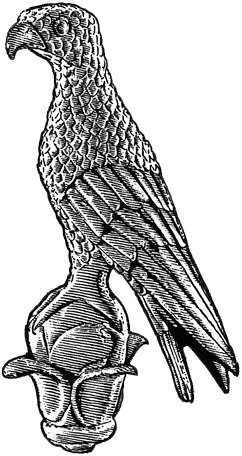 ΔΙΑΠΙΣΤΩΣΗ ΕΚΚΡΕΜΟΤΗΤΩΝ ΜΕ ΤΗΝ ΚΕΝΤΡΙΚΗ ΒΙΒΛΙΟΘΗΚΗ ΓΙΑ ΤΟΥΣ ΣΥΜΜΕΤΕΧΟΝΤΕΣ ΣΕ ΟΡΚΩΜΟΣΙΑ Οι κάτωθι φοιτητές του Τμήματος __________________________________ θα συμμετέχουν στην Τελετή Ορκωμοσίας του μηνός 			 του έτους 		 :Σύμφωνα με τον Κανονισμό της Κεντρικής Βιβλιοθήκης (άρθρο 4), παρακαλούμε να συμπληρωθεί και να υπογραφεί ανάλογα το επισυναπτόμενο έντυπο και στη συνέχεια να αποσταλεί μέσω ηλεκτρονικού ταχυδρομείου ή φαξ στη Γραμματεία του Τμήματός μας.Προς : Το Τμήμα 						 του Πανεπιστημίου ΙωαννίνωνΜετά από έλεγχο που διενεργήθηκε από την Υπηρεσία μας, διαπιστώνεται ότι:(Χ σε μία από τις παρακάτω επιλογές)Κανένας φοιτητής από τους 			 (αριθμός)  που αναφέρονται στο έγγραφο της Γραμματείας του Τμήματος 					 δεν έχει εκκρεμότητες με την Κεντρική Βιβλιοθήκη του Πανεπιστημίου Ιωαννίνων.Από τους τους  			 (αριθμός)  φοιτητές που αναφέρονται στο έγγραφο του Τμήματος						, οι κάτωθι 		(αριθμός) έχουν εκκρεμότητες με την Κεντρική Βιβλιοθήκη του Πανεπιστημίου Ιωαννίνων:Ιωάννινα,     /       /Για την Κεντρική Βιβλιοθήκη του Πανεπιστημίου ΙωαννίνωνΟ/Η Βεβαιών/ούσα(ονοματεπώνυμο, υπογραφή & σφραγίδα)ΕΛΛΗΝΙΚΗ ΔΗΜΟΚΡΑΤΙΑΠΑΝΕΠΙΣΤΗΜΙΟ ΙΩΑΝΝΙΝΩΝΣΧΟΛΗ ΤΜΗΜΑ O/Η Γραμματέας του Τμήματος(Ονοματεπώνυμο)